Звіт про надходження та результати опрацювання запитів на публічну інформацію за IV квартал 2020 рокув Міністерстві захисту довкілля та природних ресурсів УкраїниПеріод: 01 жовтня – 31 грудня 2020 рокуЗагалом надійшло: з них отримано: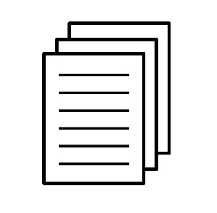 274  Запитаелектронною поштою:електронною поштою:поштою:поштою: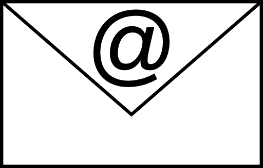 227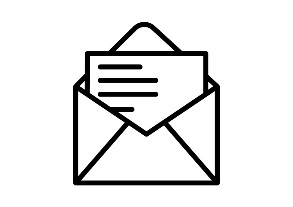 47 Телефоном / факсом:                                  Телефоном / факсом:                                 подано особисто до приймальні громадян:подано особисто до приймальні громадян: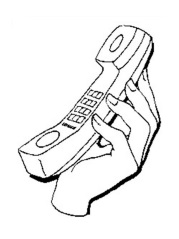 0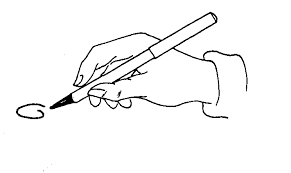 0